HOME CONTENTS & PERSONAL EFFECTS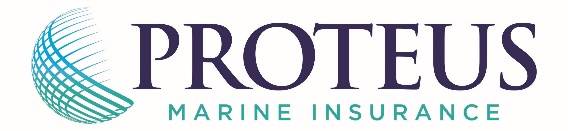  CLAIM FORMPlease read this Claim Form prior to answering. ALL questions must be answered as fully as possible.Please enclose all original details of demands or repair estimates and any other documents that are relevant to this incident.If there is insufficient room on this form to provide all the information please attach additional documents with any further information you feel may assist in processing your claim.If you have any questions in relation to the completion of this Claim Form, please contact your insurance broker.Please send the competed Claim Form, as soon as possible to your insurance broker.Appointment of legal representation should not occur without the prior consent of Proteus Marine Insurance.You are reminded that in no circumstances should you admit any liability or make any offer of settlement or enter into any correspondence without prior consent from Proteus Marine Insurance.Insured DetailsInsured name					_______	Policy number					Address													Contact name					______	Contact number					Contact email					______GST DeclarationAre you registered for GST	    Yes	       No	If ‘Yes’, please provide ABN  	 				Have you claimed an input tax credit on the GST amount applicable to this policy?	Yes	   NoIf ‘Yes’, is the amount claimed less than 100%? 	  Yes	     NoIf ‘Yes’, please note the percentage of GST claimed that is applicable to this premium		   %Claim InformationDate when loss/damage first discovered		_	 Date of dispatch		___Date of arrival	_______________Goods moved from 					________	To___					Please provide details of where and how the loss/damage occurred and if there was any delay involved which might have caused additional damage   																																																			_______			Address where the damaged goods can be inspected   __________________________________________________________If this claim involves theft, has the incident been reported to the police?	           Yes	NoPolice station						______	Report number					Was the loss/damage noted at the time of delivery?            Yes           NoWere details of loss/damage noted on the delivery dockets?            Yes           NoHave you notified the carrier of loss/damage?             Yes          NoCarrier InformationName of principal or original carrier __________________________________________________________________________Address ________________________________________________________________________________________________Contact Name   _________________________________________________   Contact Number __________________________Name of carrier who delivered goods (if different from above)   ____________________________________________________________________________________________________________________________________________________________Were goods professionally packed?          Yes   	No   If ‘Yes’, please provide name and contact details of removalist _______________________________________________________________________________________________________Were goods in storage at any time of the transit?           Yes           No.   If ‘Yes’, advise how long the goods were in storage, the dates and the name of the storage company __________________________________________________________________________________________________________________________________________________________________________      Name of Agent/Forwarder					  Name of Vessel/Carrier			________Consignment note no.					______Bill of lading no.					 Consigner name and address										_______	Consignee name and address											If this claim involves theft, has the incident been reported to the police?	           Yes	NoPolice station							Report number					GoodsWas there any other insurance covering this event?            Yes	NoIf Yes, please provide insurer name and policy number								Please provide details of any other Interested Parties (Finance company, lessee etc.)																			DocumentsTo enable us to review your claim promptly, please ensure you attach ALL of the following applicable documentation:-Consignment/freight/delivery note showing terms and conditionsPacking/weight/inventory listFor overseas removal – please attach original bill of lading/airways bill and original policy/certificate of insuranceAny other evidence of loss or damage including photographs etc.If you have held the carrier liable for the loss/damage, provide copy of this communicationEFT payment details (please complete this section if you require payment directly into your account)Account Name  _____________________________________  Account number  __________________________________Bank Name  ________________________________________ BSB number  _____________________________________Bank Address  _________________________________________________  State  ____________  Postcode ___________DeclarationI/We solemnly and sincerely declare:a. That the information supplied on this Claim Form and Statement of Claim is true in every respect.b. I/We understand that the claim may be refused if information is withheld, false, misleading or concealed.c. That there was no other insurance covering this loss current at the date of this incident.d. I/We acknowledge that this Claim Form is a Legal Document and as such may be used in any legal proceedings     resulting from this claim.Insured Signature 				_______		Date				Privacy                                                                                                                 Proteus has a privacy policy which sets out personal information they collect and how they collect, disclosure, store and use personal information as well as how to access it, correct it or make a complaint. We use personal information to issue, administer and manage products and provide services. You can view our Privacy Policy at the following website or by requesting it from our authorised representatives or service providers.                                            www.proteusinsuance.com.au or contact the Privacy Officer for Proteus on 1300 767 231 Description of Goods(include make, model and age)Details of Loss/damageCan Items be repaired?Invoice ValueAUD      Yes              No$      Yes              No$      Yes              No$      Yes              No$      Yes              No$      Yes              No $        Yes             No $        Yes             No $        Yes             No $       Yes             No $Total amount claimed Total amount claimed Total amount claimed  $